  ГОСУДАРСТВЕННОЕ  БЮДЖЕТНОЕ ОБРАЗОВАТЕЛЬНОЕ УЧРЕЖДЕНИЕ СРЕДНЯЯ ОБЩЕОБРАЗОВАТЕЛЬНАЯ ШКОЛА №756 Методическое объединение учителей технологииТехнологияСТАТЬЯПо теме «Межпредметные связи на уроке технологии».Выполнила:Похачёва Е. Д.учитель технологии.                                                 г. Москва 2014г.Межпредметные связи на уроке технологии.В Федеральных Государственных стандартах второго поколения определены цели изучения предмета «Технология». Одна из них «…научиться применять в практической деятельности знания, полученные при изучении наук».При изучении технологии , учитель широко использует  знания детей, полученные на уроках  биологии, математики, физики, истории.Рассмотрим,  какие знания алгебры и геометрии нужны при  изучении раздела «Конструирование и моделирование одежды» .  Одежда человека имеет объёмную форму и должна соответствовать размеру фигуры. Для её изготовления  ученицы на уроках строят  по своим меркам выкройку на миллиметровой бумаге. Выкройка имеет форму развёртки будущего изделия.  На уроках технологии используются понятия «Объём» и «Развёртка» .  Выполняя практическую работу, дети приходят к выводу , что для получения объёмной фигуры  нужно построить её развёртку. При выполнении расчётных и графических работ они должны правильно пользоваться  линейкой, циркулем, уметь  точно производить математические  расчёты, быть внимательными. Им необходимо знать такие математическими понятия , как длина отрезка, радиус, дуга, прямой угол, перпендикуляр, биссектриса, и уметь их строить на чертеже. Изучая раздел «Конструирование и моделирование» в 6 классе дети обычно пользуются готовыми формулами для расчёта конструкции юбок «солнце» и «полусолнце». На уроках математики они изучают окружность  и знакомятся с формулой ,  которая показывает зависимость длины окружности от радиуса. Детям  можно показать, как легко её использовать для расчёта и построения  чертежей юбок  «солнце» и «полусолнце».«Солнце»  (рис.1) 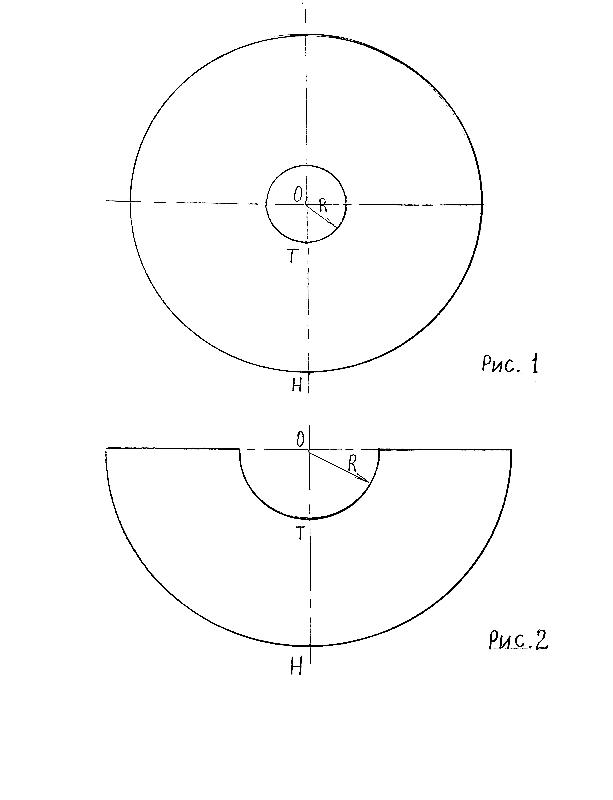 Чертёж имеет форму круга.   ;  где            (От-     обхват линии талии, Пт- прибавка к линии талии на свободу облегания)  .    Тогда получаем, что   . Предположим, что мерка От=70 см, а Пт=2 см, то                 «Полусолнце» (рис.2)Чертёж имеет форму полукруга.=(От+Пт);  =( От+Пт);  ;  На этом примере видно, как  используется  знание формулы длины окружности для построения кратчайшим путём чертежей 2-х юбок. Технология - предмет, на котором можно применить знания по математике для решения многих практических задач.  В данном  случае , для  построения чертежей юбок, фотографии которых здесь представлены.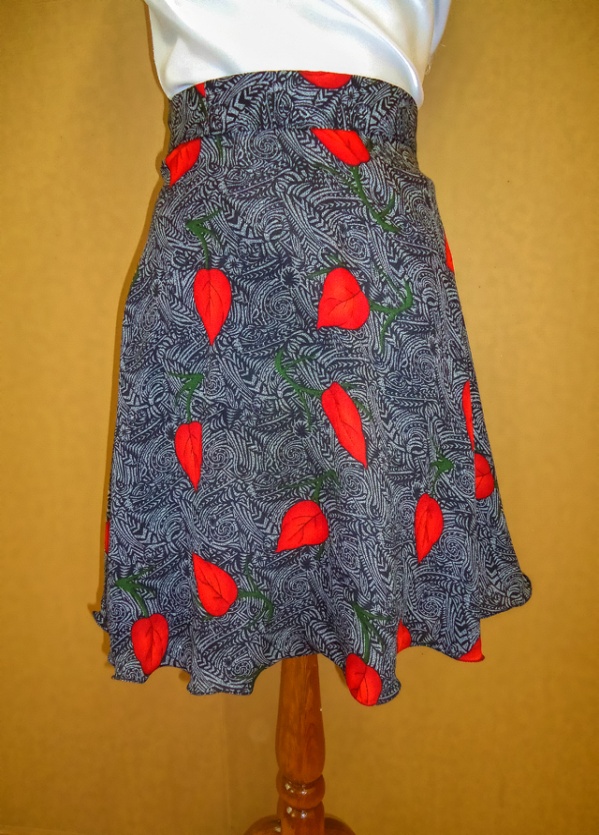 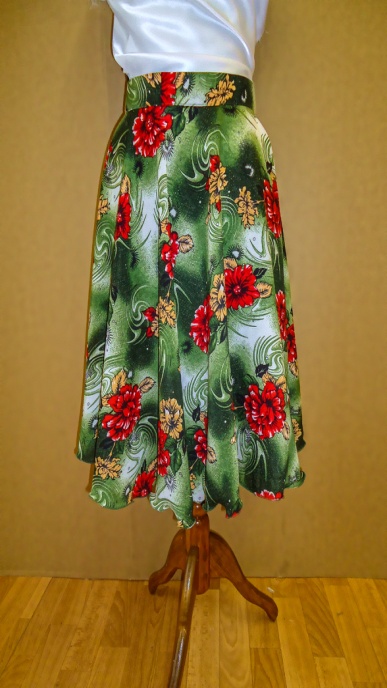 «Солнце»                                                                                  «Полусолнце»Список использованных источников.Примерные программы по учебным предметам. Технология. 5-9 классы: проект.- М. : Просвещение, 2010.-96с.- (Стандарты второго поколения).